Thermal images of playgrounds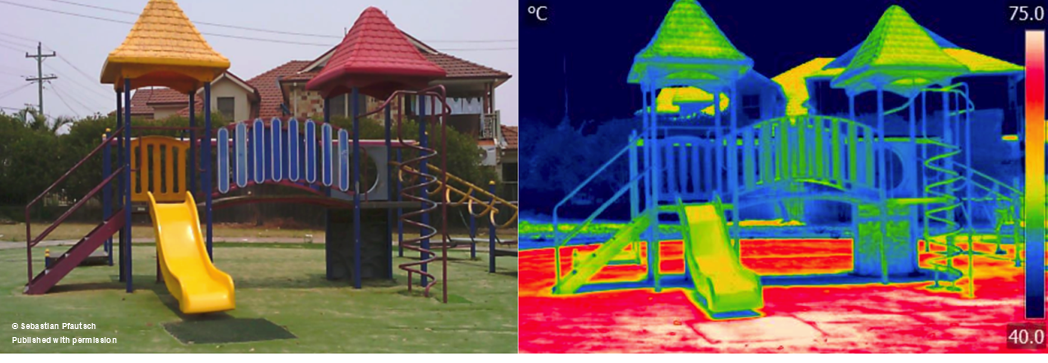 Thermal images of playgrounds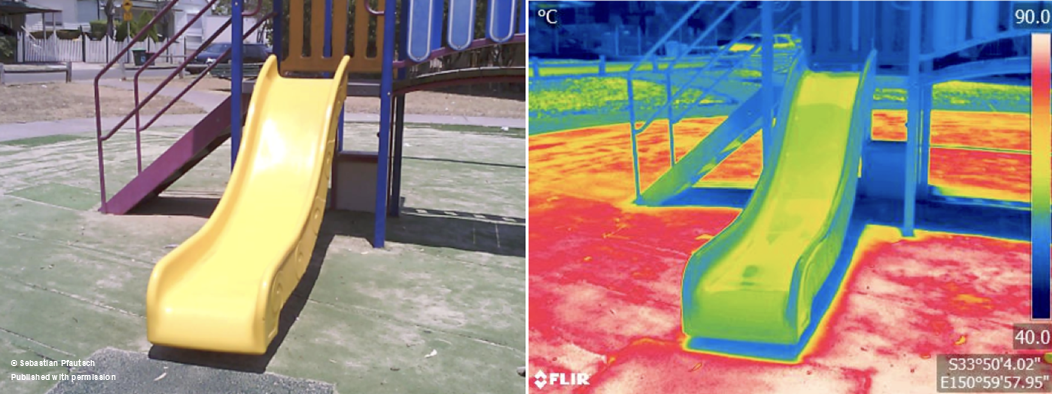 Thermal images of playgrounds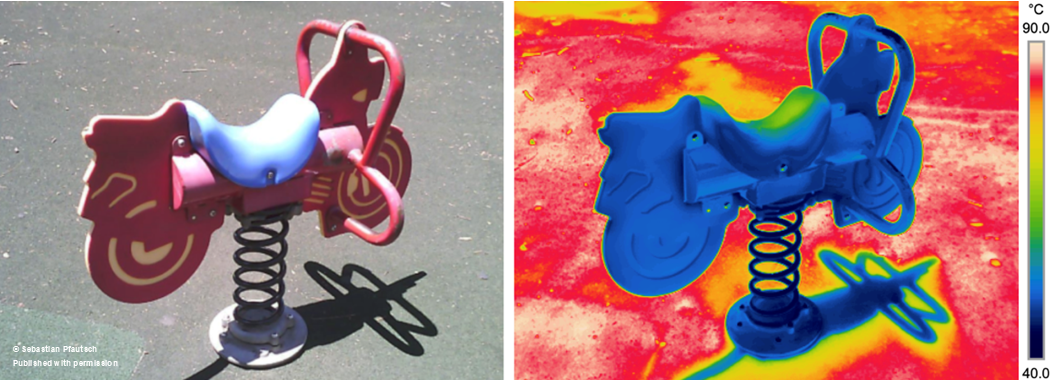 Thermal images of playgrounds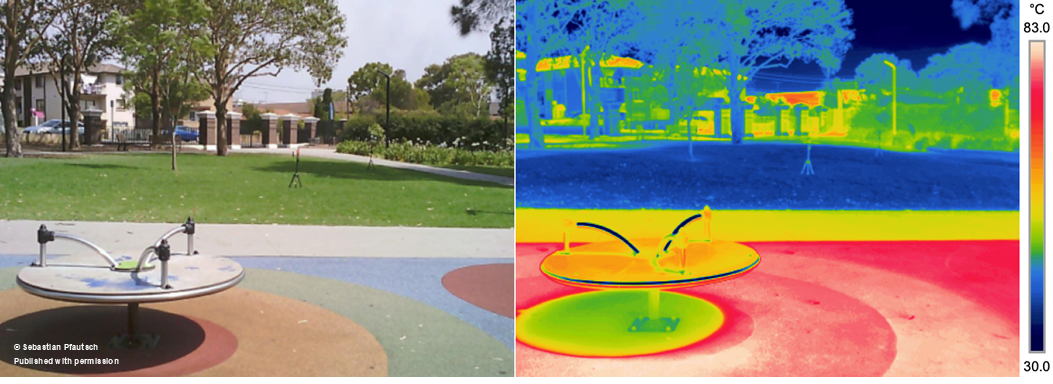 Thermal images of playgrounds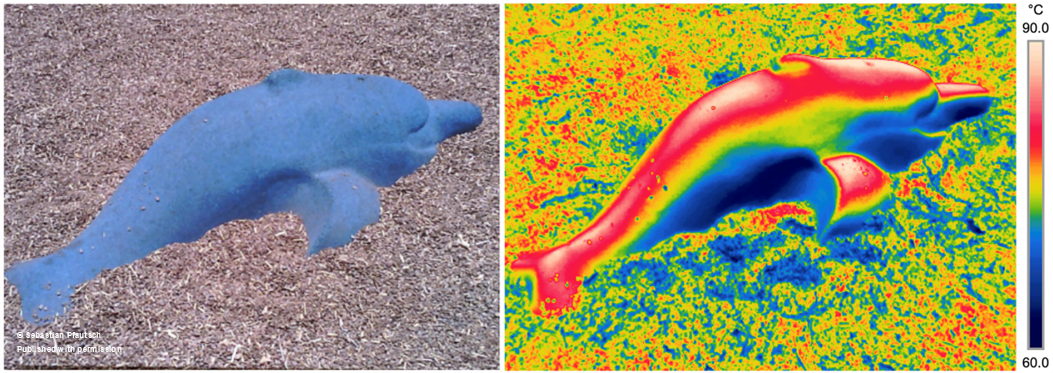 Thermal images of playgrounds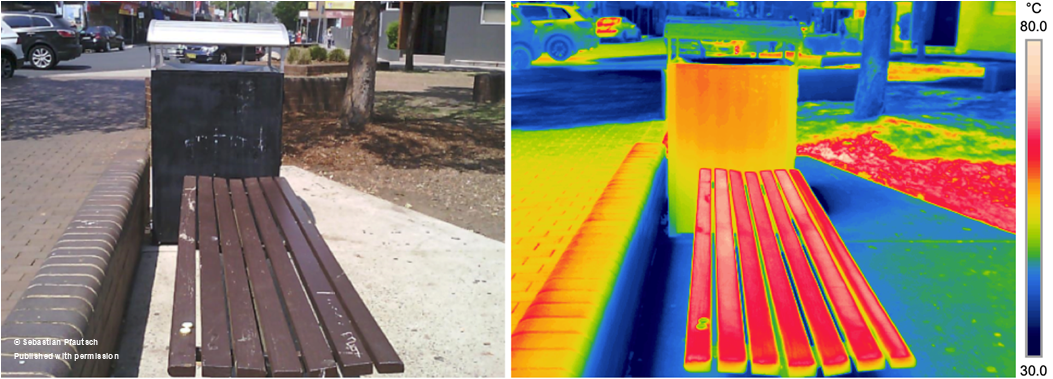 Thermal images of playgrounds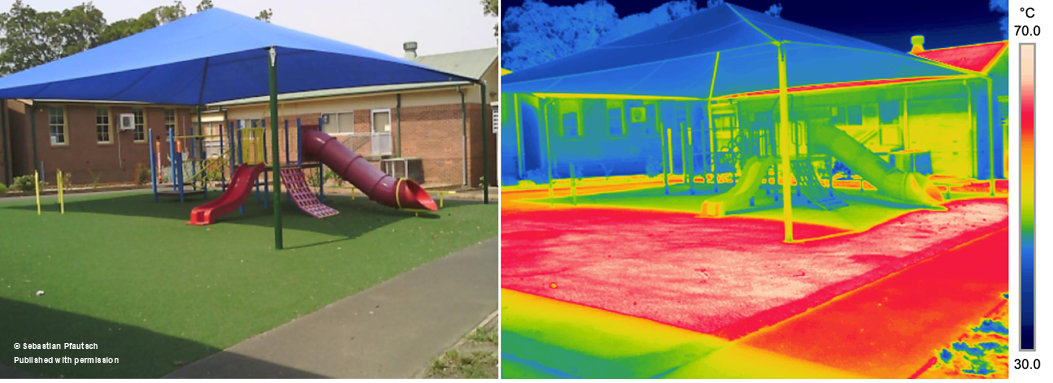 Thermal images of playgrounds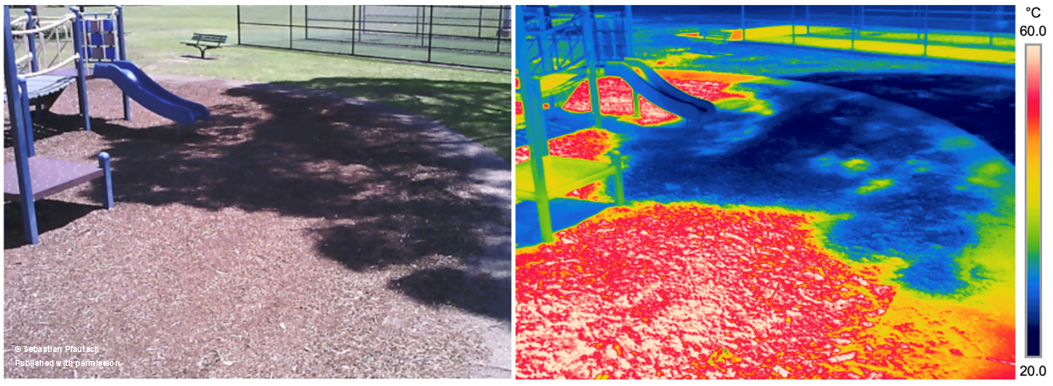 